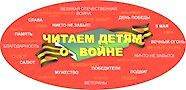  Помнить можно только то,
о чем знаешь.
Если рассказать детям о войне,
им будет, что помнить.Акция «Читаем детям о войне»в рамках реализации проекта «Читающая школа»Книги помогают нам сохранить память о Великой Отечественной войне. Особенно важно, чтобы подрастающее поколение помнило о великом подвиге и великой Победе! К счастью, что детям, не пережившим боль войны, трудно объяснить о том, как жили в то тяжелое время. Конечно, детские книги о войне также полны горя и слёз. Но там и надежда, и дружба, и огромная сила духа!Данная Акция – мероприятие по поддержке чтения. Она помогает воспитанию гражданственности и патриотизма у детей и подростков на примере лучших образцов детской литературы о Великой Отечественной войне 1941-1945 гг.Акция «Читаем детям о войне» (далее Акция) приурочена ко Дню Победы в Великой Отечественной войне 1941-1945 гг.1. Цель АкцииВоспитание гражданственности и патриотизма у детей, подростков и молодежи на примере лучших образцов детской литературы о Великой Отечественной войне 1941-1945 гг.2. Задачи АкцииФормирование у школьников чувства сопричастности к событиям Великой Отечественной войны.Сохранение исторической памяти и передача её подрастающему поколению.Увеличение аудитории, интересующейся чтением книг о Великой Отечественной войне.Активизация работы библиотек по продвижению книг патриотической тематики в среду детей и подростков.3. Участники Акции В Акции принимают участие учащиеся 1-11 классов.Участниками Акции - ветераны педагогического труда, воины -афганцы, представители общественных организаций, творческих объединений, средств массовой информации, родители. .4. Сроки проведения Акции Акция проводится со 2 по 5 мая 2023 г.5. Формат проведения АкцииАкция проходит в формате: офлайн и онлайн.Предлагаются следующие варианты участия:- «живое» чтение в детской аудитории;-  чтение дистанционно; -  видеозапись чтения.-  прямая трансляция чтения в социальных сетях.В период проведения акции в библиотеке школы оформляется книжно-иллюстрированная выставка «В книжной памяти мгновения войны», проведение сопутствующих мероприятий: беседы у выставки, обзоры, презентации.Учреждение и организует выставки литературы о Великой Отечественной войне.6. Условия и порядок проведения Акции- Инициативная группа формирует список участников Акции. - Во всех классах, учащимся будут прочитаны вслух лучшие литературные художественные произведения о Великой Отечественной войне.- Участники Акции самостоятельно определяют вариант участия в мероприятии и произведения для чтения вслух.- Мероприятия в рамках Акции включают в себя обращение к слушателям, чтение произведения и вопросы для обсуждения, прочитанного с детьми.-  В течение 3–5 минут информация о значении Дня Победы.- Поздравление приглашённых, минута молчания. -  Чтение вслух художественного произведения.-Художественное произведение должно быть представлено малой повествовательной формой – рассказ или повесть, делящаяся на небольшие главы, которые можно прочитать и обсудить за ограниченное время.- Продолжительность всего мероприятия – 35–40 минут.- Информацию о проведенном мероприятии, видеозаписи чтения, ссылки на прямые трансляции участники размещают на своих Интернет-площадках.